แบบประเมินพฤติกรรมที่เปลี่ยนแปลงตามคุณธรรมเป้าหมาย 5 ประการ 
พอเพียง วินัย สุจริต จิตอาสา กตัญญูชื่อหน่วยงาน กองยุทธศาสตร์และแผนงานสำนักงานปลัดกระทรวงสาธารณสุข กระทรวงสาธารณสุขคำชี้แจง	1. การประเมินนี้เป็นส่วนหนึ่งในการพัฒนาพฤติกรรมที่เปลี่ยนไปของหน่วยงานที่เป็นองค์กรคุณธรรมต้นแบบ 	2. ข้อมูลจากการแสดงความคิดเห็นของผู้ประเมินจะไม่มีผลต่อการปฏิบัติงานของผู้ประเมิน และไม่มีผลต่อการปฏิบัติราชการของบุคลากรในสังกัดสำนักงานปลัดกระทรวงสาธารณสุข ราชการบริหารส่วนกลาง	3. ผู้ประเมิน คือ ข้าราชการ พนักงานราชการ ลูกจ้างประจำ พนักงานกระทรวงสาธารณสุข ลูกจ้างชั่วคราว และพนักงานจ้างเหมาบริการส่วนที่ 1 ข้อมูลทั่วไป	1. เพศ		    1.1 ชาย  31  คน	 		1.2 หญิง  111  คน	2. ผู้ประเมิน	    2.1 	ข้าราชการ          89  คน		2.4 พนักงานกระทรวงสาธารณสุข   1  คน	    2.2 	พนักงานราชการ   26  คน		2.5 ลูกจ้างชั่วคราว                     2  คน		2.3 	ลูกจ้างประจำ       2    คน     	          2.6 พนักงานจ้างเหมาบริการ         22 คน	3. อายุ แบ่งเป็น 		    1) น้อยกว่า 25 ปี	20  คน		    2) 25-40 ปี		73  คน		    3) 41-55 ปี		27  คน		    4) 56 ปี ขึ้นไป	22  คน	4. การศึกษา		4.1 อนุปริญญา / เทียบเท่า		16 คน 		 	    4.2 ปริญญาตรี			84 คน			4.3 ปริญญาโท			40 คน					4.4 ปริญญาเอก			2  คน	5. สังกัดกลุ่มงาน/กอง / กองยุทธศาสตร์และแผนงานส่วนที่ 2 	แบบประเมินพฤติกรรมที่เปลี่ยนแปลงตามคุณธรรมเป้าหมาย 5 ประการ พอเพียง วินัย สุจริต 	จิตอาสา กตัญญู	โปรดทำเครื่องหมาย  ในช่องที่ตรงกับความคิดเห็นของท่าน		ปฏิบัติเป็นประจำ	หมายถึง	บุคลากรแสดงพฤติกรรมเป็นปกติทุกครั้ง		ปฏิบัติเป็นส่วนใหญ่	หมายถึง    บุคลากรแสดงพฤติกรรมเกือบทุกครั้ง		ปฏิบัติเป็นส่วนน้อย	หมายถึง    บุคลากรแสดงพฤติกรรมนั้นเป็นบางครั้ง		ไม่เคยปฏิบัติ	หมายถึง    บุคลากรไม่แสดงพฤติกรรมนั้นเลย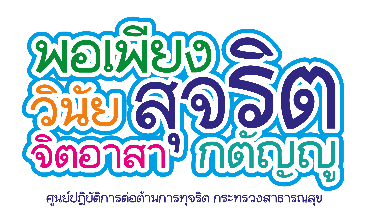 ประเด็นคำถามระดับพฤติกรรมระดับพฤติกรรมระดับพฤติกรรมระดับพฤติกรรมประเด็นคำถามประจำส่วนใหญ่ส่วนน้อยไม่เคย1. ฉันใช้จ่ายตามความจำเป็น โดยไม่ต้องยืมเงินผู้อื่น106241022. ฉันจะยึดถือกฎกติกาที่ได้ร่วมกันกำหนดไว้อย่างเคร่งครัด
ไม่ว่าจะเกิดอะไรขึ้นก็ตาม7461613. ฉันไม่อยากช่วยเหลือผู้อื่น เพราะทำให้เสียเวลา84361754. ฉันยึดมั่นทำความดี แม้จะอยู่ในสถานการณ์ยากลำบาก1160805. ฉันยอมเป็นหนี้เพื่อซื้อสิ่งของราคาแพงหากสิ่งนั้น ทำให้ฉัน
มีภาพลักษณ์ที่ดีขึ้น68703016. หลายครั้งที่ฉันคิดว่า ความมุมานะทำงานหนักเป็นสิ่งที่สูญเปล่า2958737. ฉันเข้าร่วมกิจกรรมเมื่อมีการประชาสัมพันธ์ขออาสาสมัคร เป็นตัวแทนของหน่วยงาน32474418. ฉันพอใจกับชีวิตที่เป็นอยู่ ไม่อยากได้ อยากเป็นเหมือนคนอื่น23645059. ฉันจะไม่ทำสิ่งที่ขัดแย้งกับข้อตกลงของสังคม ไม่ว่าจะมีใครรับรู้หรือไม่ก็ตาม101372210. ฉันพิจารณาความจำเป็นและความคุ้มค่าก่อนตัดสินใจใช้จ่าย705911211. ฉันยอมเสียผลประโยชน์ตนเอง ดีกว่าต้องเอาเปรียบผู้อื่น70629112. ฉันคิดว่าเป็นหน้าที่ของทุกคนที่ต้องดูแลสาธารณสมบัติ36666713. ฉันคิดว่าไม่จำเป็นต้องแสดงความขอบคุณ เมื่อฉันได้รับความช่วยเหลือ94407114. ฉันสามารถควบคุมอารมณ์และการกระทำได้โดยไม่ส่งผลกระทบต่อผู้อื่น96413215. ฉันปฏิบัติกับทุกคนเท่าเทียมกัน ไม่เลือกที่รักมักที่ชัง646015316. ฉันให้คำปรึกษาแก่ผู้อื่นที่มาขอความช่วยเหลือเท่าที่ฉันสามารถช่วยเหลือได้73691817. ฉันตัดสินใจเรื่องต่าง ๆ โดยใช้อารมณ์ความรู้สึกมากกว่าเหตุผล457718218. หากไม่รู้ว่างานที่ได้รับมอบหมายนั้นจะทำให้สำเร็จได้หรือไม่ และทำอย่างไร ฉันจะไม่ยอมอดทนทำงานนั้น97395119. เมื่อจำเป็นต้องจ่ายเงินสำรองไปก่อน ฉันมักเบิกเกินความเป็นจริง เพราะฉันมีค่าใช้จ่ายส่วนเกินอื่น ๆ 551411820. ฉันสละเวลาส่วนตัวทำงาน เพื่อส่วนรวมตามความจำเป็น55797121. ฉันดูแลผู้ที่ได้เลี้ยงดูฉัน ด้วยความรักและเอาใจใส่49848122. เมื่อทำงานใด ๆ ฉันจะทุ่มเทความพยายามให้กับงานนั้น59802123. ฉันมีจุดยืนที่ชัดเจน ในการต่อต้านการทุจริต แม้ต้องเดือดร้อน89475124. ฉันให้สินน้ำใจแก่เจ้าหน้าที่ เพื่อแลกกับความสะดวก
ในการรับบริการ110264225. สำหรับฉันแล้ววันหยุดไม่ใช่เรื่องที่สำคัญ ฉันสามารถทำงานได้ในวันหยุด 321942426. ฉันประพฤติตนเป็นแบบอย่างที่ดี เพื่อส่งต่อความดีให้ผู้อื่นต่อไป28765627. ฉันพยายามพัฒนาและปรับตนให้ทันกับความเปลี่ยนแปลงต่าง ๆ ที่เกิดขึ้น36429128. ฉันมักลงข้อมูลเวลาการมาทำงานไม่ตรงตามความเป็นจริง เพื่อให้เห็นว่าฉันขยันทำงาน428512329. ฉันภูมิใจในตนเองเสมอ เมื่อได้ทำความดี แม้ไม่มีใครเห็น105314230. ฉันปฏิบัติตนตามกฎระเบียบของสังคมเพราะไม่ต้องการ
ให้สังคมเดือดร้อน28396213